Pfarrbüro Wüllen Tel. 02561 865298 / Fax 02561 987029 / email: standreas-wuellen@bistum-muenster.deBürozeiten: Montag 8:00-12:00, Dienstag geschlossen, Mittwoch 8:00-12:00, Donnerstag geschlossen, Freitag geschlossenPfarrbüro Wessum Tel. 02561 971706 / email: stmartinus-wessum@bistum-muenster.deBürozeiten: Montag geschlossen, Dienstag 8:00-12:00, Mittwoch geschlossen, Donnerstag 8:00-12:00, Freitag geschlossenPfr. Berning Tel 81046, P. Varghese Tel 971707, Sr. Martina Tel 865082, Diakon Hart Tel 978767, Priester im Notfall Tel 990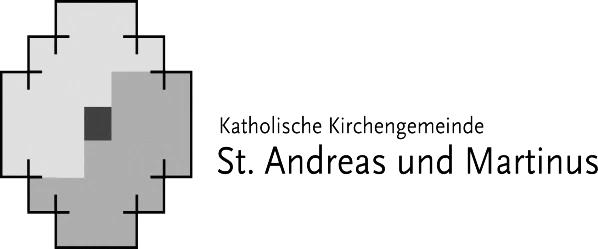 Pfarrnachrichten14.04.2019 – 21.04.2019Gottesdienstzeiten St. Andreas / St. MartinusSonntag, 14.04.      PalmsonntagAn	08:30  Hl. Messe Ma	10:00  Palmweihe auf dem Kirmesplatz, 	           anschl. GottesdienstAn	11:15  Palmweihe auf dem Kirchplatz, 	           anschl. FamiliengottesdienstMontag, 15.04.An	18:15  Eucharistische Anbetung	19:15  AbendmesseDienstag, 16.04.Ma	08:05  Rosenkranzgebet 	08:30  Hl. MesseMittwoch, 17.04.An	07:50  Rosenkranzgebet	08:15  Hl. Messe Ma	09:30  Hl. Messe mit Versöhnungsfeier in 	           der St. Friedrich Kapelle im AWHMa/An	19:00  Kreuzweggebet der KLJB Wüllen 	           und Wessum, in WessumAn	19:15  Bußgottesdienst, 	           anschl. Möglichkeit zur BeichteGründonnerstag, 18.04. Ma	11:15  Gründonnerstag der Kindergärten	15:30  Abendmahlfeier in der St. Friedrich 	           Kapelle im AWH	18:00  Kreuzweggebet der Kolpingsfamilie	19:15  Abendmahlfeier anschl. Anbetung 	           bis 21:00 Uhr mit Taizégesängen An	20:00  Abendmahlfeier mitgest. von einer 	           Schola des Kirchenchores.	21:00  Anbetung, gestaltet von der kfd	22:00  Anbetung gest. von der Gruppe 	           Eucharistische AnbetungKarfreitag, 19.04.Ma	09:30  Kreuzweggebet in der St. 		           Friedrich Kapelle im AWHAn	10:00  Kreuzweggebet in der KircheMa/An	11:00  Familienkreuzweg in WessumAn	15:00  Liturgie vom Leiden und Sterben 	           Christi, mit Kirchenchor	           anschl. Möglichkeit zur BeichteMa	15:00  Liturgie vom Leiden und Sterben 	           Christi, mit Kirchenchor	           anschl. Möglichkeit zur Beichte	17:00  Kreuzweggebet der MessdienerKarsamstag, 20.04.Ma	20:00  Feier der OsternachtAn	21:00  Feier der OsternachtOstersonntag, 21.04.Ma	08:00  FestmesseAn	08:30  Festmesse Ma	10:00  Festhochamt mit Kirchenchor	10:30  Festmesse in der St. Friedrich 	           Kapelle im AWHAn	11:15  Festhochamt mit Kirchenchor 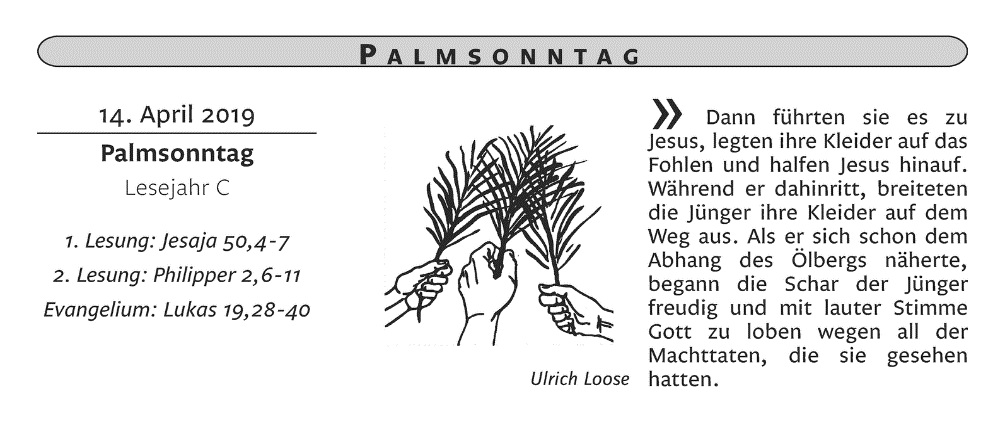 Gottesdienstzeiten St. Andreas / St. MartinusSonntag, 14.04.      PalmsonntagAn	08:30  Hl. Messe Ma	10:00  Palmweihe auf dem Kirmesplatz, 	           anschl. GottesdienstAn	11:15  Palmweihe auf dem Kirchplatz, 	           anschl. FamiliengottesdienstMontag, 15.04.An	18:15  Eucharistische Anbetung	19:15  AbendmesseDienstag, 16.04.Ma	08:05  Rosenkranzgebet 	08:30  Hl. MesseMittwoch, 17.04.An	07:50  Rosenkranzgebet	08:15  Hl. Messe Ma	09:30  Hl. Messe mit Versöhnungsfeier in 	           der St. Friedrich Kapelle im AWHMa/An	19:00  Kreuzweggebet der KLJB Wüllen 	           und Wessum, in WessumAn	19:15  Bußgottesdienst, 	           anschl. Möglichkeit zur BeichteGründonnerstag, 18.04. Ma	11:15  Gründonnerstag der Kindergärten	15:30  Abendmahlfeier in der St. Friedrich 	           Kapelle im AWH	18:00  Kreuzweggebet der Kolpingsfamilie	19:15  Abendmahlfeier anschl. Anbetung 	           bis 21:00 Uhr mit Taizégesängen An	20:00  Abendmahlfeier mitgest. von einer 	           Schola des Kirchenchores.	21:00  Anbetung, gestaltet von der kfd	22:00  Anbetung gest. von der Gruppe 	           Eucharistische AnbetungKarfreitag, 19.04.Ma	09:30  Kreuzweggebet in der St. 		           Friedrich Kapelle im AWHAn	10:00  Kreuzweggebet in der KircheMa/An	11:00  Familienkreuzweg in WessumAn	15:00  Liturgie vom Leiden und Sterben 	           Christi, mit Kirchenchor	           anschl. Möglichkeit zur BeichteMa	15:00  Liturgie vom Leiden und Sterben 	           Christi, mit Kirchenchor	           anschl. Möglichkeit zur Beichte	17:00  Kreuzweggebet der MessdienerKarsamstag, 20.04.Ma	20:00  Feier der OsternachtAn	21:00  Feier der OsternachtOstersonntag, 21.04.Ma	08:00  FestmesseAn	08:30  Festmesse Ma	10:00  Festhochamt mit Kirchenchor	10:30  Festmesse in der St. Friedrich 	           Kapelle im AWHAn	11:15  Festhochamt mit Kirchenchor 